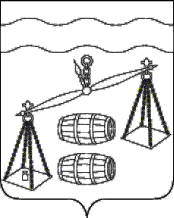 Администрация сельского поселения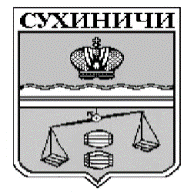 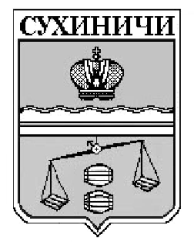 «Село Татаринцы»Калужская областьПОСТАНОВЛЕНИЕО внесении изменения в постановление администрацииСП «Село Татаринцы» от 19.08.2019 № 26 «Об утверждении муниципальной программы сельского поселения«Село Татаринцы» - «Укрепление пожарной безопасности СП «Село Татаринцы»» на 2020-2026 годы»           В соответствии с Федеральным законом от 06.10.2003 N 131-ФЗ  "Об общих принципах организации местного самоуправления в Российской Федерации" руководствуясь Уставом сельского поселения «Село Татаринцы», администрация сельского поселения «Село Татаринцы» ПОСТАНОВЛЯЕТ:1.Внести изменения в название постановление администрации сельского поселения «Село Татаринцы» 19.08.2019 № 26 «Об утверждении муниципальной программы сельского поселения «Село Татаринцы» - «Укрепление пожарной безопасности СП «Село Татаринцы»» на 2020-2026 годы» (далее – постановление):     1.1. Изложить название постановления в новой редакции:       «Об утверждении муниципальной программы сельского поселения «Село Татаринцы» - «Укрепление пожарной безопасности в СП «Село Татаринцы»» на 2020-2026 годы».Изложить наименование приложения к постановлению в новой редакции:«МУНИЦИПАЛЬНАЯ ПРОГРАММА«Укрепление пожарной безопасности в сельском поселении «Село Татаринцы»» на 2020-2026 годы»ПАСПОРТ«Укрепление пожарной безопасности в сельском поселении «Село Татаринцы»» на 2020-2026 годы».        2.Постановление вступает в силу после его обнародования. 3.Контроль за исполнением данного постановления оставляю за собой.Глава администрации  СП «Село Татаринцы»                                                         Т.А.Козыреваот  11.12.2023г                          № 36